GP Care DVT Service Guide: Making a Managed ReferralRecord your consultation by launching the template ‘DVT Risk Assessment (BNSSG) ‘Save the consultation then open it again so the information is recorded in the EMIS database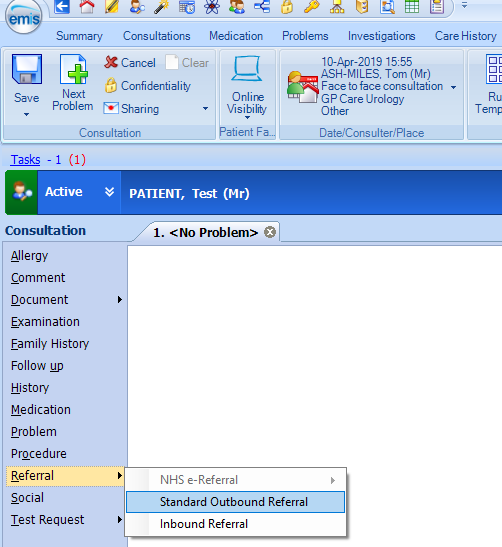 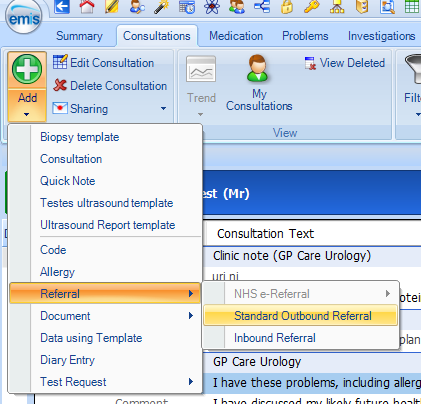 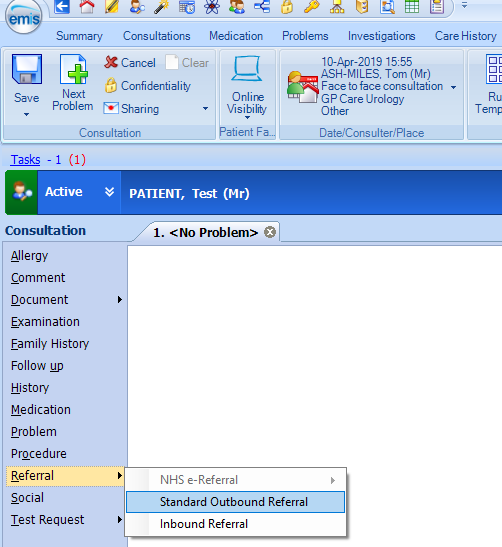 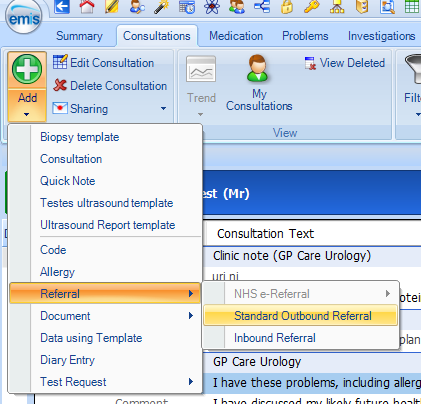 Click on the referral tab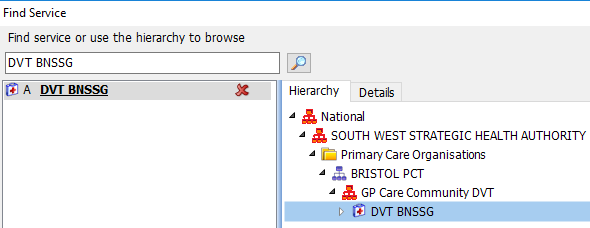 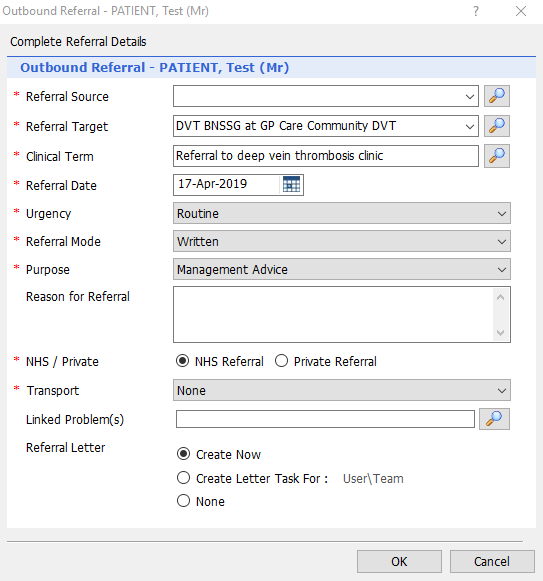 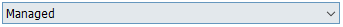 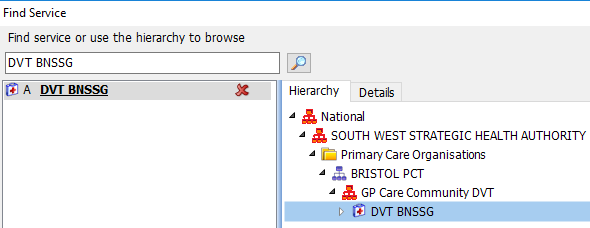 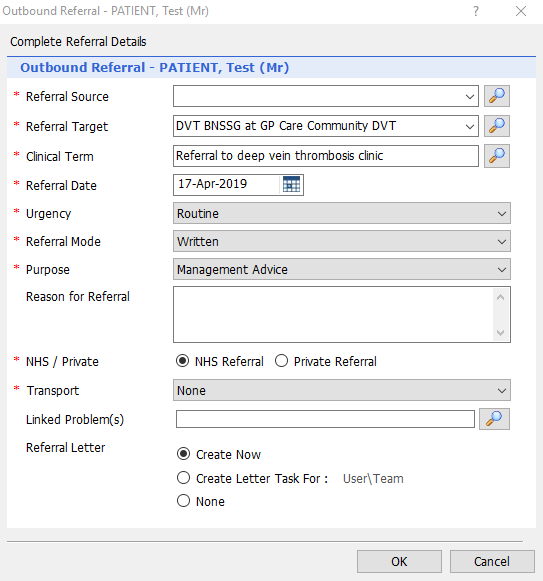 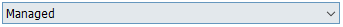 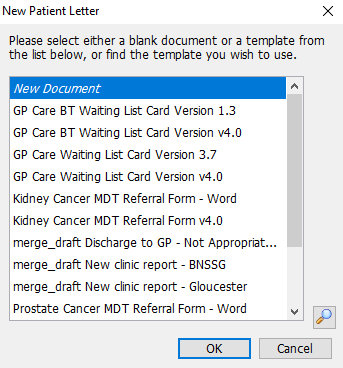 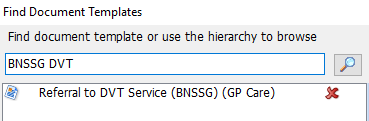 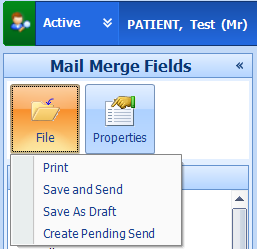 Checking a Managed Referral has been sent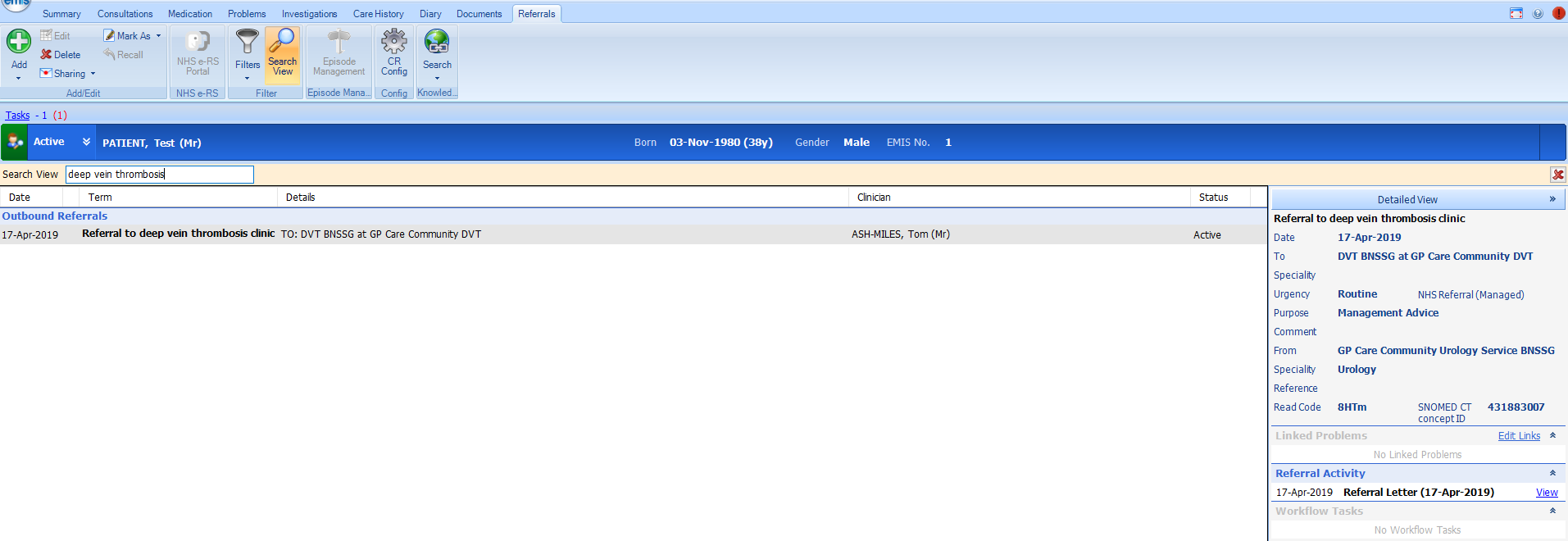 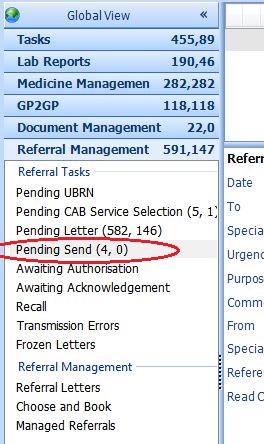 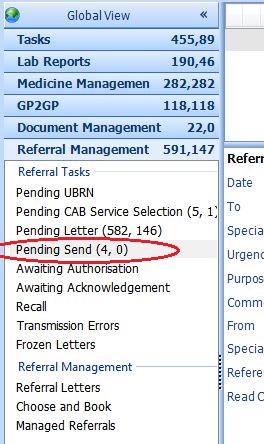 